КАРАР                                                                          РЕШЕНИЕ  «03» июнь  2016 йыл                  № 45                    «03»  июня 2016 года О внесении изменений в решение Совета № 28/А от 18.02.2016 г.«Об утверждении местных нормативов градостроительного проектирования сельского поселения Тубинский сельсовет  муниципального района Баймакский район Республики Башкортостан»           В целях приведения муниципального акта в соответствии с действующим законодательством, Совет сельского  поселения Тубинский сельсовет муниципального района Баймакский район Республики Башкортостан решил:1. Внести изменения в местные нормативы градостроительного проектирования сельского поселения Тубинский сельсовет, утвержденный решением Совета № 28/А  от 18.02.2016г. «Об утверждении местных нормативов градостроительного проектирования сельского  поселения Тубинский сельсовет муниципального района Баймакский район Республики Башкортостан»:1.1.В подпункте 1.1.4 пункта 1.1. раздела 1 слова «территории Республики Башкортостан» заменить «всей территории муниципального образования СП Тубинский сельсовет   муниципального района Баймакский район Республики Башкортостан».;1.2. Подпункт 2.3.12 пункта 2.3 раздела 2 заменить подпунктом следующего содержания «Расстояние до границы соседнего приквартирного участка по санитарно-бытовым и зооветеринарным требованиям должны быть не менее:1) от усадебного, одно-, двухквартирных домов – 3 м;2) от постройки для содержания скота и птицы – 4 м;3) от других построек(бани, автостоянки и др.) – 1 м;4) от стволов высокорослых деревьев – 4 м; среднерослых – 2 м;5) от кустарника – 1 м.»;1.3.В подпункте 2.3.21 пункта 2.3 раздела 2  слова «не менее 100 метров от ближайшего расположенного жилого дома» заменить словами «не ближе чем 10 метров от границы земельного участка»;1.4.В подпункте 2.3.30 пункта 2.3 раздела 2 дополнить словами «,если иное не предусмотрено правилами землепользования и застройки»;1.5. Подпункт 3.2.5. пункта 3.2. раздела 3 заменить подпунктом следующего содержания «Организации, промышленные объекты и производства, группы промышленных объектов и сооружения, являющиеся источниками воздействия на среду обитания и здоровья человека, необходимо отделять санитарно-защитными зонами от территории жилой застройки, ландшафтно-рекреационных зон, зон отдыха, территорий курортов, санаториев, домов отдыха, стационарных лечебно-профилактических учреждений, территорий садоводческих товариществ и коттеджной застройки, коллективных или индивидуальных дачных и садово-огородных участков»;1.6. В подпункте 3.4.2 пункта 3.4 раздела 3 дополнить абзацем:«-нормативных радиусов обслуживания»;1.7. Подпункт 5.1.1. пункта 5.1 раздела 5 заменить пунктом следующего содержания: «Рекреационные зоны предназначены для организации массового отдыха населения, улучшения экологической обстановки городских округов и поселений и включают парки, городские сады, скверы, городские леса, лесопарки, озелененные территории общего пользования, пляжи, водоемы и иные объекты, используемые в рекреационных целях и формирующие систему открытых пространств городских округов и поселений»;1.8. Подпункт 5.1.2 пункта 5.1. раздела 5 заменить пунктом следующего содержания: «В состав зон  рекреационного назначения могут включаться зоны в границах территорий, занятых городскими лесами, скверами, парками, городскими садами, прудами, озерами, водохранилищами, пляжами, береговыми полосами водных объектов общего пользования, а также в границах иных территорий, используемых и предназначенных для отдыха, туризма, занятий физической культурой и спортом».2. Данное решение обнародовать на информационном стенде Администрации сельского поселения Тубинский сельсовет муниципального района Баймакский район Республики Башкортостан по адресу: с.Тубинский, ул.Фабричная, 6 и  разместить на сайте  сельского  поселения www/admtubin.ru муниципального района Баймакский район Республики Башкортостан в сети «Интернет».  3. Контроль за исполнением данного решения возложить на на постоянную комиссию по земельным вопросам.Тубинский сельсоветМуниципального районаБаймакский районРеспублики Башкортостан:                                        Г.Г. Баянова БАШ?ОРТОСТАН  РЕСПУБЛИКА№Ы БАЙМА?  РАЙОНЫ МУНИЦИПАЛЬ   РАЙОНЫНЫ* Т!Б»   АУЫЛ   СОВЕТЫ АУЫЛ   БИЛ»М»№Е СОВЕТЫ453661, Байма7 районы, Т1б2 ауылы,Фабрика  урамы, 6Тел.  8 (34751) 4-11-76E-mail:tubin-sp@yandex.ru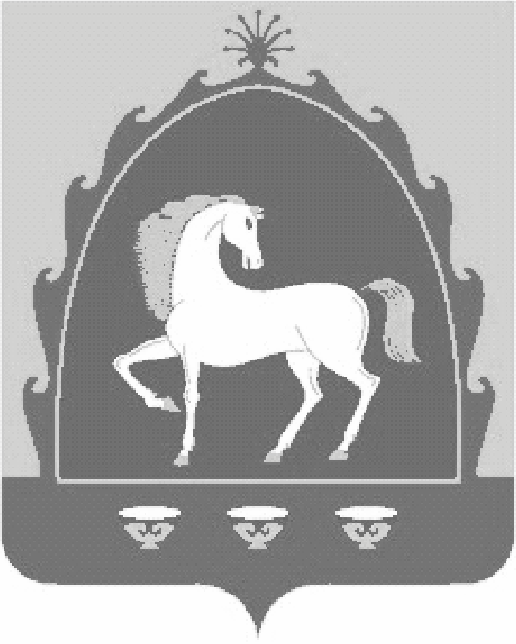 РЕСПУБЛИКА БАШКОРТОСТАНСОВЕТСЕЛЬСКОГО   ПОСЕЛЕНИЯ ТУБИНСКИЙ   СЕЛЬСОВЕТ МУНИЦИПАЛЬНОГО   РАЙОНА БАЙМАКСКИЙ  РАЙОН 453661, Баймакский район, село Тубинский, ул.Фабричная, 6Тел.  8 (34751) 4-11-76E-mail:tubin-sp@yandex.ru